                                                                                   Проєкт Ірина БАРАБУХ          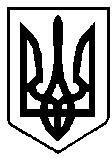 ВАРАСЬКА МІСЬКА РАДАВИКОНАВЧИЙ КОМІТЕТВАРАСЬКОЇ МІСЬКОЇ РАДИР І Ш Е Н Н Я03.03.2023					м.Вараш			№80-ПРВ-23-7210Розглянувши звіт про виконання фінансового плану комунального підприємства «Благоустрій» Вараської міської ради, з метою здійснення контролю за фінансово-господарською діяльністю, підвищення ефективності роботи комунальних підприємств громади, на виконання рішення виконавчого комітету Вараської міської ради від 23 червня 2022 №187-РВ-22 «Про затвердження Порядку складання, затвердження та контролю виконання фінансових планів комунальних підприємств Вараської міської ради №7200-П-02», керуючись статтями 17, 27, 59 Закону України «Про місцеве самоврядування в Україні», виконавчий комітет Вараської міської ради В И Р І Ш И В:Звіт про виконання фінансового плану комунального підприємства «Благоустрій» Вараської міської ради за 2022 рік №4550-СЗ-26-23 взяти до відома (додається).Комунальному підприємству «Благоустрій» Вараської міської ради постійно вживати заходів щодо підвищення прибуткових показників підприємства та оптимізації витрат. Контроль за виконанням даного рішення покласти на заступника міського голови з питань діяльності виконавчих органів ради Ігоря ВОСКОБОЙНИКА. Міський голова                                                                    Олександр МЕНЗУЛПро розгляд звіту щодо виконання фінансового плану комунального підприємства «Благоустрій» Вараської міської ради за 2022 рік  №4550-СЗ-26-23